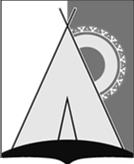 АДМИНИСТРАЦИЯ СЕЛЬСКОГО ПОСЕЛЕНИЯ РУССКИНСКАЯСургутского муниципального районаХанты - Мансийского автономного округа – ЮгрыПОСТАНОВЛЕНИЕ «22» сентября  2021 года                                                                               № 156                                      д. РусскинскаяО внесении изменения в постановление администрации сельского поселения Русскинская от 22.09.2020 № 131 В целях приведения муниципальных правовых актов в соответствие с действующим законодательством: Внести в приложение к постановлению администрации сельского поселения Русскинская от 22.09.2020 №131 «Об утверждении Порядка материального стимулирования граждан, являющихся членами народных дружин, участвующих в мероприятиях по охране общественного порядка на территории муниципального образования сельского поселения Русскинская» следующее изменение:Пункт 2.5. раздела 2 изложить в следующей редакции:«2.5. Выплата производится за фактически отработанное время. Размер выплаты определяется в пределах лимитов бюджетных ассигнований.».2. Настоящее постановление обнародовать и разместить на официальном сайте органов местного самоуправления сельского поселения Русскинская. Глава сельского поселения Русскинская                                      А.Н. Соболев